Publicado en 28923 el 11/10/2017 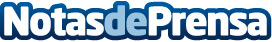 La independencia provocaría la venta masiva de inmuebles de lujo en BarcelonaGonzalo Robles, CEO de UXBAN, la firma inmobiliaria enfocada en el diseño y promoción de viviendas de alto standing, alerta del batacazo de un sector que ha llegado a aumentar sus precios hasta un 50%. Se daría una huida de inversores extranjeros así como una bajada brusca de precios por la devaluación de la nueva moneda que se pusiera en cursoDatos de contacto:Nuria CoronadoResponsable de Comunicación de Uxban667022566Nota de prensa publicada en: https://www.notasdeprensa.es/la-independencia-provocaria-la-venta-masiva-de Categorias: Nacional Inmobiliaria Sociedad Cataluña Cursos http://www.notasdeprensa.es